МИНИСТЕРСТВО ПРОСВЕЩЕНИЯ РОССИЙСКОЙ ФЕДЕРАЦИИМинистерство образования и науки Республики Бурятия
МКУ «Управление образования АМО «Тункинский район»
‌‌МБОУ "Охор-Шибирская ООШ"‌РАБОЧАЯ ПРОГРАММА(ID 3888586)учебного предмета «Русский язык»для обучающихся 1-4 классов ​у.Охор-Шибирь ‌ 2023‌​ПОЯСНИТЕЛЬНАЯ ЗАПИСКАРабочая программа учебного предмета «Русский язык» (предметная область «Русский язык и литературное чтение») на уровне начального общего образования составлена на основе Требований к результатам освоения программы начального общего образования Федерального государственного образовательного стандарта начального общего образования (далее – ФГОС НОО), Федеральной образовательной программы начального общего образования (далее – ФОП НОО), Федеральной рабочей программы по учебному предмету «Русский язык» (далее – ФРП «Русский язык»), а также ориентирована на целевые приоритеты, сформулированные в федеральной рабочей программе воспитания. ОБЩАЯ ХАРАКТЕРИСТИКА УЧЕБНОГО ПРЕДМЕТА «РУССКИЙ ЯЗЫК»На уровне начального общего образования изучение русского языка имеет особое значение в развитии обучающегося. Приобретённые знания, опыт выполнения предметных и универсальных учебных действий на материале русского языка станут фундаментом обучения на уровне основного общего образования, а также будут востребованы в жизни. Русский язык как средство познания действительности обеспечивает развитие интеллектуальных и творческих способностей обучающихся, формирует умения извлекать и анализировать информацию из различных текстов, навыки самостоятельной учебной деятельности. Изучение русского языка является основой всего процесса обучения на уровне начального общего образования, успехи в изучении этого предмета во многом определяют результаты обучающихся по другим учебным предметам.Русский язык обладает значительным потенциалом в развитии функциональной грамотности обучающихся, особенно таких её компонентов, как языковая, коммуникативная, читательская, общекультурная и социальная грамотность. Первичное знакомство с системой русского языка, богатством его выразительных возможностей, развитие умения правильно и эффективно использовать русский язык в различных сферах и ситуациях общения способствуют успешной социализации обучающегося. Русский язык, выполняя свои базовые функции общения и выражения мысли, обеспечивает межличностное и социальное взаимодействие, способствует формированию самосознания и мировоззрения личности, является важнейшим средством хранения и передачи информации, культурных традиций, истории русского народа и других народов России. Свободное владение языком, умение выбирать нужные языковые средства во многом определяют возможность адекватного самовыражения взглядов, мыслей, чувств, проявления себя в различных жизненно важных для человека областях.Изучение русского языка обладает огромным потенциалом присвоения традиционных социокультурных и духовно-нравственных ценностей, принятых в обществе правил и норм поведения, в том числе речевого, что способствует формированию внутренней позиции личности. Личностные достижения обучающегося непосредственно связаны с осознанием языка как явления национальной культуры, пониманием связи языка и мировоззрения народа. Значимыми личностными результатами являются развитие устойчивого познавательного интереса к изучению русского языка, формирование ответственности за сохранение чистоты русского языка. ЦЕЛИ ИЗУЧЕНИЯ УЧЕБНОГО ПРЕДМЕТА «РУССКИЙ ЯЗЫК»Изучение русского языка направлено на достижение следующих целей:1) приобретение обучающимися первоначальных представлений о многообразии языков и культур на территории Российской Федерации, о языке как одной из главных духовно­нравственных ценностей народа; понимание роли языка как основного средства общения; осознание значения русского языка как государственного языка Российской Федерации; понимание роли русского языка как языка межнационального общения; осознание правильной устной и письменной речи как показателя общей культуры человека;2) овладение основными видами речевой деятельности на основе первоначальных представлений о нормах современного русского литературного языка: аудирование, говорение, чтение, письмо;3) овладение первоначальными научными представлениями о системе русского языка: фонетика, графика, лексика, морфемика, морфология и синтаксис; об основных единицах языка, их признаках и особенностях употребления в речи; использование в речевой деятельности норм современного русского литературного языка (орфоэпических, лексических, грамматических, орфографических, пунктуационных) и речевого этикета;4) использование в речевой деятельности норм современного русского литературного языка (орфоэпических, лексических, грамматических, орфографических, пунктуационных) и речевого этикета;5) развитие функциональной грамотности, готовности к успешному взаимодействию с изменяющимся миром и дальнейшему успешному образованию.Центральной идеей конструирования содержания и планируемых результатов обучения русскому языку является признание равной значимости работы по изучению системы языка и работы по совершенствованию речи обучающихся. Языковой материал призван сформировать первоначальные представления о структуре русского языка, способствовать усвоению норм русского литературного языка, орфографических и пунктуационных правил.Развитие устной и письменной речи обучающихся направлено на решение практической задачи развития всех видов речевой деятельности, отработку навыков использования усвоенных норм русского литературного языка, речевых норм и правил речевого этикета в процессе устного и письменного общения.Ряд задач по совершенствованию речевой деятельности решаются совместно с учебным предметом «Литературное чтение».МЕСТО УЧЕБНОГО ПРЕДМЕТА «РУССКИЙ ЯЗЫК» В УЧЕБНОМ ПЛАНЕОбщее число часов, отведённых на изучение «Русского языка», – 540 (4 часов в неделю в каждом классе): в 1 классе – 132 ч, во 2–4 классах – по 136 ч.СОДЕРЖАНИЕ УЧЕБНОГО ПРЕДМЕТА1 КЛАССОбучение грамоте[1]Развитие речиСоставление небольших рассказов на основе собственных игр, занятий.Слово и предложениеРазличение слова и предложения. Работа с предложением: выделение слов, изменение их порядка.Восприятие слова как объекта изучения, материала для анализа. Наблюдение над значением слова. Выявление слов, значение которых требует уточнения.ФонетикаЗвуки речи. Единство звукового состава слова и его значения. Звуковой анализ слова, работа со звуковыми моделями: построение модели звукового состава слова, подбор слов, соответствующих заданной модели. Различение гласных и согласных звуков, гласных ударных и безударных, согласных твёрдых и мягких, звонких и глухих. Определение места ударения. Слог как минимальная произносительная единица. Количество слогов в слове. Ударный слог.Графика[2]Различение звука и буквы: буква как знак звука. Слоговой принцип русской графики. Буквы гласных как показатель твёрдости — мягкости согласных звуков. Функции букв е, ё, ю, я. Мягкий знак как показатель мягкости предшествующего согласного звука в конце слова. Последовательность букв в русском алфавите.ПисьмоОриентация на пространстве листа в тетради и на пространстве классной доски. Гигиенические требования, которые необходимо соблюдать во время письма.Начертание письменных прописных и строчных букв. Письмо разборчивым, аккуратным почерком. Понимание функции небуквенных графических средств: пробела между словами, знака переноса. Письмо под диктовку слов и предложений, написание которых не расходится с их произношением. Приёмы и последовательность правильного списывания текста.Орфография и пунктуация[3]Правила правописания и их применение: раздельное написание слов; обозначение гласных после шипящих в сочетаниях жи, ши (в положении под ударением), ча, ща, чу, щу; прописная буква в начале предложения, в именах собственных (имена людей, клички животных); перенос по слогам слов без стечения согласных; знаки препинания в конце предложения.СИСТЕМАТИЧЕСКИЙ КУРСОбщие сведения о языкеЯзык как основное средство человеческого общения. Цели и ситуации общения.ФонетикаЗвуки речи. Гласные и согласные звуки, их различение. Ударение в слове. Гласные ударные и безударные. Твёрдые и мягкие согласные звуки, их различение. Звонкие и глухие согласные звуки, их различение. Согласный звук [й’] и гласный звук [и]. Шипящие [ж], [ш], [ч’], [щ’].Слог. Количество слогов в слове. Ударный слог. Деление слов на слоги (простые случаи, без стечения согласных).ГрафикаЗвук и буква. Различение звуков и букв. Обозначение на письме твёрдости согласных звуков буквами а, о, у, ы, э; слова с буквой э. Обозначение на письме мягкости согласных звуков буквами е, ё, ю, я, и. Функции букв е, ё, ю, я. Мягкий знак как показатель мягкости предшествующего согласного звука в конце слова.Установление соотношения звукового и буквенного состава слова в словах типа стол, конь.Небуквенные графические средства: пробел между словами, знак переноса.Русский алфавит: правильное название букв, их последовательность. Использование алфавита для упорядочения списка слов.Орфоэпия[4]Произношение звуков и сочетаний звуков, ударение в словах в соответствии с нормами современного русского литературного языка (на ограниченном перечне слов, отрабатываемом в учебнике).ЛексикаСлово как единица языка (ознакомление).Слово как название предмета, признака предмета, действия предмета (ознакомление).Выявление слов, значение которых требует уточнения.СинтаксисПредложение как единица языка (ознакомление).Слово, предложение (наблюдение над сходством и различием). Установление связи слов в предложении при помощи смысловых вопросов.Восстановление деформированных предложений. Составление предложений из набора форм слов.Орфография и пунктуацияПравила правописания и их применение:раздельное написание слов в предложении;прописная буква в начале предложения и в именах собственных: в именах и фамилиях людей, кличках животных;перенос слов (без учёта морфемного членения слова);гласные после шипящих в сочетаниях жи, ши (в положении под ударением), ча, ща, чу, щу;сочетания чк, чн;слова с непроверяемыми гласными и согласными (перечень слов в орфографическом словаре учебника);знаки препинания в конце предложения: точка, вопросительный и восклицательный знаки.Алгоритм списывания текста.Развитие речиРечь как основная форма общения между людьми. Текст как единица речи (ознакомление).Ситуация общения: цель общения, с кем и где происходит общение. Ситуации устного общения (чтение диалогов по ролям, просмотр видеоматериалов, прослушивание аудиозаписи).Нормы речевого этикета в ситуациях учебного и бытового общения (приветствие, прощание, извинение, благодарность, обращение с просьбой).Составление небольших рассказов на основе наблюдений.2 КЛАССОбщие сведения о языкеЯзык как основное средство человеческого общения и явление национальной культуры. Первоначальные представления о многообразии языкового пространства России и мира. Методы познания языка: наблюдение, анализ.Фонетика и графикаСмыслоразличительная функция звуков; различение звуков и букв; различение ударных и безударных гласных звуков, согласного звука [й’] и гласного звука [и], твёрдых и мягких согласных звуков, звонких и глухих согласных звуков; шипящие согласные звуки [ж], [ш], [ч’], [щ’]; обозначение на письме твёрдости и мягкости согласных звуков, функции букв е, ё, ю, я (повторение изученного в 1 классе).Парные и непарные по твёрдости ‑ мягкости согласные звуки.Парные и непарные по звонкости ‑ глухости согласные звуки.Качественная характеристика звука: гласный ‑ согласный; гласный ударный ‑ безударный; согласный твёрдый ‑ мягкий, парный ‑ непарный; согласный звонкий ‑ глухой, парный ‑ непарный.Функции ь: показатель мягкости предшествующего согласного в конце и в середине слова; разделительный. Использование на письме разделительных ъ и ь.Соотношение звукового и буквенного состава в словах с буквами е, ё, ю, я (в начале слова и после гласных).Деление слов на слоги (в том числе при стечении согласных).Использование знания алфавита при работе со словарями.Небуквенные графические средства: пробел между словами, знак переноса, абзац (красная строка), пунктуационные знаки (в пределах изученного).Орфоэпия[4]Произношение звуков и сочетаний звуков, ударение в словах в соответствии с нормами современного русского литературного языка (на ограниченном перечне слов, отрабатываемом в учебнике). Использование отработанного перечня слов (орфоэпического словаря учебника) для решения практических задач.ЛексикаСлово как единство звучания и значения. Лексическое значение слова (общее представление). Выявление слов, значение которых требует уточнения. Определение значения слова по тексту или уточнение значения с помощью толкового словаря.Однозначные и многозначные слова (простые случаи, наблюдение).Наблюдение за использованием в речи синонимов, антонимов.Состав слова (морфемика)Корень как обязательная часть слова. Однокоренные (родственные) слова. Признаки однокоренных (родственных) слов. Различение однокоренных слов и синонимов, однокоренных слов и слов с омонимичными корнями. Выделение в словах корня (простые случаи).Окончание как изменяемая часть слова. Изменение формы слова с помощью окончания. Различение изменяемых и неизменяемых слов.Суффикс как часть слова (наблюдение). Приставка как часть слова (наблюдение).МорфологияИмя существительное (ознакомление): общее значение, вопросы («кто?», «что?»), употребление в речи.Глагол (ознакомление): общее значение, вопросы («что делать?», «что сделать?» и другие), употребление в речи.Имя прилагательное (ознакомление): общее значение, вопросы («какой?», «какая?», «какое?», «какие?»), употребление в речи.Предлог. Отличие предлогов от приставок. Наиболее распространённые предлоги: в, на, из, без, над, до, у, о, об и другое.СинтаксисПорядок слов в предложении; связь слов в предложении (повторение).Предложение как единица языка. Предложение и слово. Отличие предложения от слова. Наблюдение за выделением в устной речи одного из слов предложения (логическое ударение).Виды предложений по цели высказывания: повествовательные, вопросительные, побудительные предложения.Виды предложений по эмоциональной окраске (по интонации): восклицательные и невосклицательные предложения.Орфография и пунктуацияПрописная буква в начале предложения и в именах собственных (имена и фамилии людей, клички животных); знаки препинания в конце предложения; перенос слов со строки на строку (без учёта морфемного членения слова); гласные после шипящих в сочетаниях жи, ши (в положении под ударением), ча, ща, чу, щу; сочетания чк, чн (повторение правил правописания, изученных в 1 классе).Орфографическая зоркость как осознание места возможного возникновения орфографической ошибки. Понятие орфограммы. Различные способы решения орфографической задачи в зависимости от места орфограммы в слове. Использование орфографического словаря учебника для определения (уточнения) написания слова. Контроль и самоконтроль при проверке собственных и предложенных текстов.Правила правописания и их применение:разделительный мягкий знак;сочетания чт, щн, нч;проверяемые безударные гласные в корне слова;парные звонкие и глухие согласные в корне слова;непроверяемые гласные и согласные (перечень слов в орфографическом словаре учебника);прописная буква в именах собственных: имена, фамилии, отчества людей, клички животных, географические названия;раздельное написание предлогов с именами существительными.Развитие речиВыбор языковых средств в соответствии с целями и условиями устного общения для эффективного решения коммуникативной задачи (для ответа на заданный вопрос, для выражения собственного мнения). Умение вести разговор (начать, поддержать, закончить разговор, привлечь внимание и другое). Практическое овладение диалогической формой речи. Соблюдение норм речевого этикета и орфоэпических норм в ситуациях учебного и бытового общения. Умение договариваться и приходить к общему решению в совместной деятельности при проведении парной и групповой работы.Составление устного рассказа по репродукции картины. Составление устного рассказа с опорой на личные наблюдения и на вопросы.Текст. Признаки текста: смысловое единство предложений в тексте; последовательность предложений в тексте; выражение в тексте законченной мысли. Тема текста. Основная мысль. Заглавие текста. Подбор заголовков к предложенным текстам. Последовательность частей текста (абзацев). Корректирование текстов с нарушенным порядком предложений и абзацев.Типы текстов: описание, повествование, рассуждение, их особенности (первичное ознакомление).Поздравление и поздравительная открытка.Понимание текста: развитие умения формулировать простые выводы на основе информации, содержащейся в тексте. Выразительное чтение текста вслух с соблюдением правильной интонации.Подробное изложение повествовательного текста объёмом 30-45 слов с опорой на вопросы.3 КЛАСССведения о русском языкеРусский язык как государственный язык Российской Федерации. Методы познания языка: наблюдение, анализ, лингвистический эксперимент.Фонетика и графикаЗвуки русского языка: гласный (согласный); гласный ударный (безударный); согласный твёрдый (мягкий), парный (непарный); согласный глухой (звонкий), парный (непарный); функции разделительных мягкого и твёрдого знаков, условия использования на письме разделительных мягкого и твёрдого знаков (повторение изученного).Соотношение звукового и буквенного состава в словах с разделительными ь и ъ, в словах с непроизносимыми согласными.Использование алфавита при работе со словарями, справочниками, каталогами.Орфоэпия[4]Нормы произношения звуков и сочетаний звуков; ударение в словах в соответствии с нормами современного русского литературного языка (на ограниченном перечне слов, отрабатываемом в учебнике).Использование орфоэпического словаря для решения практических задач.ЛексикаПовторение: лексическое значение слова.Прямое и переносное значение слова (ознакомление). Устаревшие слова (ознакомление).Состав слова (морфемика)Корень как обязательная часть слова; однокоренные (родственные) слова; признаки однокоренных (родственных) слов; различение однокоренных слов и синонимов, однокоренных слов и слов с омонимичными корнями; выделение в словах корня (простые случаи); окончание как изменяемая часть слова (повторение изученного).Однокоренные слова и формы одного и того же слова. Корень, приставка, суффикс ‑ значимые части слова. Нулевое окончание (ознакомление). Выделение в словах с однозначно выделяемыми морфемами окончания, корня, приставки, суффикса. МорфологияЧасти речи.Имя существительное: общее значение, вопросы, употребление в речи. Имена существительные единственного и множественного числа. Имена существительные мужского, женского и среднего рода. Падеж имён существительных. Определение падежа, в котором употреблено имя существительное. Изменение имён существительных по падежам и числам (склонение). Имена существительные 1, 2, 3­го склонения. Имена существительные одушевлённые и неодушевлённые.Имя прилагательное: общее значение, вопросы, употребление в речи. Зависимость формы имени прилагательного от формы имени существительного. Изменение имён прилагательных по родам, числам и падежам (кроме имён прилагательных на -ий, -ов, -ин). Склонение имён прилагательных.Местоимение (общее представление). Личные местоимения, их употребление в речи. Использование личных местоимений для устранения неоправданных повторов в тексте.Глагол: общее значение, вопросы, употребление в речи. Неопределённая форма глагола. Настоящее, будущее, прошедшее время глаголов. Изменение глаголов по временам, числам. Род глаголов в прошедшем времени.Частица не, её значение.СинтаксисПредложение. Установление при помощи смысловых (синтаксических) вопросов связи между словами в предложении. Главные члены предложения ‑ подлежащее и сказуемое. Второстепенные члены предложения (без деления на виды). Предложения распространённые и нераспространённые.Наблюдение за однородными членами предложения с союзами и, а, но и без союзов.Орфография и пунктуацияОрфографическая зоркость как осознание места возможного возникновения орфографической ошибки, различные способы решения орфографической задачи в зависимости от места орфограммы в слове; контроль и самоконтроль при проверке собственных и предложенных текстов (повторение и применение на новом орфографическом материале).Использование орфографического словаря для определения (уточнения) написания слова.Правила правописания и их применение:разделительный твёрдый знак;непроизносимые согласные в корне слова;мягкий знак после шипящих на конце имён существительных;безударные гласные в падежных окончаниях имён существительных (на уровне наблюдения);безударные гласные в падежных окончаниях имён прилагательных (на уровне наблюдения);раздельное написание предлогов с личными местоимениями;непроверяемые гласные и согласные (перечень слов в орфографическом словаре учебника);раздельное написание частицы не с глаголами.Развитие речиНормы речевого этикета: устное и письменное приглашение, просьба, извинение, благодарность, отказ и другое Соблюдение норм речевого этикета и орфоэпических норм в ситуациях учебного и бытового общения. Речевые средства, помогающие: формулировать и аргументировать собственное мнение в диалоге и дискуссии; договариваться и приходить к общему решению в совместной деятельности; контролировать (устно координировать) действия при проведении парной и групповой работы.Особенности речевого этикета в условиях общения с людьми, плохо владеющими русским языком.Повторение и продолжение работы с текстом, начатой во 2 классе: признаки текста, тема текста, основная мысль текста, заголовок, корректирование текстов с нарушенным порядком предложений и абзацев.План текста. Составление плана текста, написание текста по заданному плану. Связь предложений в тексте с помощью личных местоимений, синонимов, союзов и, а, но. Ключевые слова в тексте.Определение типов текстов (повествование, описание, рассуждение) и создание собственных текстов заданного типа.Жанр письма, объявления.Изложение текста по коллективно или самостоятельно составленному плану.Изучающее чтение. Функции ознакомительного чтения, ситуации применения.4 КЛАСССведения о русском языкеРусский язык как язык межнационального общения. Различные методы познания языка: наблюдение, анализ, лингвистический эксперимент, мини­исследование, проект.Фонетика и графикаХарактеристика, сравнение, классификация звуков вне слова и в слове по заданным параметрам. Звуко­буквенный разбор слова (по отработанному алгоритму).Орфоэпия[4]Правильная интонация в процессе говорения и чтения. Нормы произношения звуков и сочетаний звуков; ударение в словах в соответствии с нормами современного русского литературного языка (на ограниченном перечне слов, отрабатываемом в учебнике).Использование орфоэпических словарей русского языка при определении правильного произношения слов.ЛексикаПовторение и продолжение работы: наблюдение за использованием в речи синонимов, антонимов, устаревших слов (простые случаи).Наблюдение за использованием в речи фразеологизмов (простые случаи).Состав слова (морфемика)Состав изменяемых слов, выделение в словах с однозначно выделяемыми морфемами окончания, корня, приставки, суффикса (повторение изученного).Основа слова.Состав неизменяемых слов (ознакомление).Значение наиболее употребляемых суффиксов изученных частей речи (ознакомление).МорфологияЧасти речи самостоятельные и служебные.Имя существительное. Склонение имён существительных (кроме существительных на -мя, -ий, -ие, -ия; на -ья типа гостья, на ­ье типа ожерелье во множественном числе; а также кроме собственных имён существительных на -ов, -ин, -ий); имена существительные 1, 2, 3­го склонения (повторение изученного). Несклоняемые имена существительные (ознакомление).Имя прилагательное. Зависимость формы имени прилагательного от формы имени существительного (повторение). Склонение имён прилагательных во множественном числе.Местоимение. Личные местоимения (повторение). Личные местоимения 1­го и 3­го лица единственного и множественного числа; склонение личных местоимений.Глагол. Изменение глаголов по лицам и числам в настоящем и будущем времени (спряжение). І и ІІ спряжение глаголов. Способы определения I и II спряжения глаголов.Наречие (общее представление). Значение, вопросы, употребление в речи.Предлог. Отличие предлогов от приставок (повторение).Союз; союзы и, а, но в простых и сложных предложениях.Частица не, её значение (повторение).СинтаксисСлово, сочетание слов (словосочетание) и предложение, осознание их сходства и различий; виды предложений по цели высказывания (повествовательные, вопросительные и побудительные); виды предложений по эмоциональной окраске (восклицательные и невосклицательные); связь между словами в словосочетании и предложении (при помощи смысловых вопросов); распространённые и нераспространённые предложения (повторение изученного).Предложения с однородными членами: без союзов, с союзами а, но, с одиночным союзом и. Интонация перечисления в предложениях с однородными членами.Простое и сложное предложение (ознакомление). Сложные предложения: сложносочинённые с союзами и, а, но; бессоюзные сложные предложения (без называния терминов).Орфография и пунктуацияПовторение правил правописания, изученных в 1, 2, 3 классах. Орфографическая зоркость как осознание места возможного возникновения орфографической ошибки; различные способы решения орфографической задачи в зависимости от места орфограммы в слове; контроль при проверке собственных и предложенных текстов (повторение и применение на новом орфографическом материале).Использование орфографического словаря для определения (уточнения) написания слова.Правила правописания и их применение:безударные падежные окончания имён существительных (кроме существительных на -мя, -ий, -ие, -ия, на -ья типа гостья, на ­ье типа ожерелье во множественном числе, а также кроме собственных имён существительных на -ов, -ин, -ий);безударные падежные окончания имён прилагательных;мягкий знак после шипящих на конце глаголов в форме 2­го лица единственного числа;наличие или отсутствие мягкого знака в глаголах на -ться и -тся;безударные личные окончания глаголов;знаки препинания в предложениях с однородными членами, соединёнными союзами и, а, но и без союзов.Знаки препинания в сложном предложении, состоящем из двух простых (наблюдение).Знаки препинания в предложении с прямой речью после слов автора (наблюдение).Развитие речиПовторение и продолжение работы, начатой в предыдущих классах: ситуации устного и письменного общения (письмо, поздравительная открытка, объявление и другое); диалог; монолог; отражение темы текста или основной мысли в заголовке.Корректирование текстов (заданных и собственных) с учётом точности, правильности, богатства и выразительности письменной речи.Изложение (подробный устный и письменный пересказ текста; выборочный устный пересказ текста).Сочинение как вид письменной работы.Изучающее чтение. Поиск информации, заданной в тексте в явном виде. Формулирование простых выводов на основе информации, содержащейся в тексте. Интерпретация и обобщение содержащейся в тексте информации. Ознакомительное чтение в соответствии с поставленной задачей.[1] В данной рабочей программе отражено только то содержание периода «Обучение грамоте» из Федеральной рабочей программы «Русский язык», которое прописывается в предмете «Русский язык», остальное содержание прописывается в рабочей программе предмета «Литературное чтение».[2] Раздел «Графика» изучается параллельно с разделом «Чтение», поэтому на этот раздел отдельные часы не предусмотрены​[3] Раздел «Орфография и пунктуация» в период «Обучения грамоте» изучается параллельно с разделом «Письмо», поэтому на этот раздел отдельные часы не предусмотрены[4] Программное содержание раздела «Орфоэпия» изучается во всех разделах курса, поэтому на этот раздел отдельные часы не предусмотреныПЛАНИРУЕМЫЕ ОБРАЗОВАТЕЛЬНЫЕ РЕЗУЛЬТАТЫИзучение русского языка на уровне начального общего образования направлено на достижение обучающимися личностных, метапредметных и предметных результатов освоения учебного предмета.ЛИЧНОСТНЫЕ РЕЗУЛЬТАТЫВ результате изучения предмета «Русский язык» в начальной школе у обучающегося будут сформированы следующие личностные результаты:гражданско-патриотического воспитания:становление ценностного отношения к своей Родине, в том числе через изучение русского языка, отражающего историю и культуру страны;осознание своей этнокультурной и российской гражданской идентичности, понимание роли русского языка как государственного языка Российской Федерации и языка межнационального общения народов России;осознание своей сопричастности к прошлому, настоящему и будущему своей страны и родного края, в том числе через обсуждение ситуаций при работе с текстами на уроках русского языка;проявление уважения к своему и другим народам, формируемое в том числе на основе примеров из текстов, с которыми идёт работа на уроках русского языка;первоначальные представления о человеке как члене общества, о правах и ответственности, уважении и достоинстве человека, о нравственно­этических нормах поведения и правилах межличностных отношений, в том числе отражённых в текстах, с которыми идёт работа на уроках русского языка;духовно-нравственного воспитания:осознание языка как одной из главных духовно-нравственных ценностей народа; признание индивидуальности каждого человека с опорой на собственный жизненный и читательский опыт;проявление сопереживания, уважения и доброжелательности, в том числе с использованием адекватных языковых средств для выражения своего состояния и чувств;неприятие любых форм поведения, направленных на причинение физического и морального вреда другим людям (в том числе связанного с использованием недопустимых средств языка);эстетического воспитания:уважительное отношение и интерес к художественной культуре, восприимчивость к разным видам искусства, традициям и творчеству своего и других народов;стремление к самовыражению в искусстве слова; осознание важности русского языка как средства общения и самовыражения;физического воспитания, формирования культуры здоровья и эмоционального благополучия:соблюдение правил безопасного поиска в информационной среде дополнительной информации в процессе языкового образования;бережное отношение к физическому и психическому здоровью, проявляющееся в выборе приемлемых способов речевого самовыражения и соблюдении норм речевого этикета и правил общения;трудового воспитания:осознание ценности труда в жизни человека и общества (в том числе благодаря примерам из текстов, с которыми идёт работа на уроках русского языка), интерес к различным профессиям, возникающий при обсуждении примеров из текстов, с которыми идёт работа на уроках русского языка;экологического воспитания:бережное отношение к природе, формируемое в процессе работы с текстами;неприятие действий, приносящих вред природе;ценности научного познания:первоначальные представления о научной картине мира, в том числе первоначальные представления о системе языка как одной из составляющих целостной научной картины мира;познавательные интересы, активность, инициативность, любознательность и самостоятельность в познании, в том числе познавательный интерес к изучению русского языка, активность и самостоятельность в его познании.МЕТАПРЕДМЕТНЫЕ РЕЗУЛЬТАТЫВ результате изучения русского языка на уровне начального общего образования у обучающегося будут сформированы познавательные универсальные учебные действия, коммуникативные универсальные учебные действия, регулятивные универсальные учебные действия, совместная деятельность. У обучающегося будут сформированы следующие базовые логические действия как часть познавательных универсальных учебных действий:сравнивать различные языковые единицы (звуки, слова, предложения, тексты), устанавливать основания для сравнения языковых единиц (частеречная принадлежность, грамматический признак, лексическое значение и другое); устанавливать аналогии языковых единиц;объединять объекты (языковые единицы) по определённому признаку;определять существенный признак для классификации языковых единиц (звуков, частей речи, предложений, текстов); классифицировать языковые единицы;находить в языковом материале закономерности и противоречия на основе предложенного учителем алгоритма наблюдения; анализировать алгоритм действий при работе с языковыми единицами, самостоятельно выделять учебные операции при анализе языковых единиц;выявлять недостаток информации для решения учебной и практической задачи на основе предложенного алгоритма, формулировать запрос на дополнительную информацию;устанавливать причинно­следственные связи в ситуациях наблюдения за языковым материалом, делать выводы.У обучающегося будут сформированы следующие базовые исследовательские действия как часть познавательных универсальных учебных действий:с помощью учителя формулировать цель, планировать изменения языкового объекта, речевой ситуации;сравнивать несколько вариантов выполнения задания, выбирать наиболее целесообразный (на основе предложенных критериев);проводить по предложенному плану несложное лингвистическое мини­исследование, выполнять по предложенному плану проектное задание;формулировать выводы и подкреплять их доказательствами на основе результатов проведённого наблюдения за языковым материалом (классификации, сравнения, исследования); формулировать с помощью учителя вопросы в процессе анализа предложенного языкового материала;прогнозировать возможное развитие процессов, событий и их последствия в аналогичных или сходных ситуациях.У обучающегося будут сформированы следующие умения работать с информацией как часть познавательных универсальных учебных действий:выбирать источник получения информации: нужный словарь для получения запрашиваемой информации, для уточнения;согласно заданному алгоритму находить представленную в явном виде информацию в предложенном источнике: в словарях, справочниках;распознавать достоверную и недостоверную информацию самостоятельно или на основании предложенного учителем способа её проверки (обращаясь к словарям, справочникам, учебнику);соблюдать с помощью взрослых (педагогических работников, родителей, законных представителей) правила информационной безопасности при поиске информации в информационно-телекоммуникационной сети «Интернет» (информации о написании и произношении слова, о значении слова, о происхождении слова, о синонимах слова);анализировать и создавать текстовую, видео­, графическую, звуковую информацию в соответствии с учебной задачей;понимать лингвистическую информацию, зафиксированную в виде таблиц, схем; самостоятельно создавать схемы, таблицы для представления лингвистической информации.У обучающегося будут сформированы следующие умения общения как часть коммуникативных универсальных учебных действий:воспринимать и формулировать суждения, выражать эмоции в соответствии с целями и условиями общения в знакомой среде;проявлять уважительное отношение к собеседнику, соблюдать правила ведения диалоги и дискуссии;признавать возможность существования разных точек зрения;корректно и аргументированно высказывать своё мнение;строить речевое высказывание в соответствии с поставленной задачей;создавать устные и письменные тексты (описание, рассуждение, повествование) в соответствии с речевой ситуацией;готовить небольшие публичные выступления о результатах парной и групповой работы, о результатах наблюдения, выполненного мини­исследования, проектного задания;подбирать иллюстративный материал (рисунки, фото, плакаты) к тексту выступления.У обучающегося будут сформированы следующие умения самоорганизации как части регулятивных универсальных учебных действий:планировать действия по решению учебной задачи для получения результата;выстраивать последовательность выбранных действий.У обучающегося будут сформированы следующие умения самоконтроля как части регулятивных универсальных учебных действий:устанавливать причины успеха (неудач) учебной деятельности;корректировать свои учебные действия для преодоления речевых и орфографических ошибок;соотносить результат деятельности с поставленной учебной задачей по выделению, характеристике, использованию языковых единиц;находить ошибку, допущенную при работе с языковым материалом, находить орфографическую и пунктуационную ошибку;сравнивать результаты своей деятельности и деятельности одноклассников, объективно оценивать их по предложенным критериям.У обучающегося будут сформированы следующие умения совместной деятельности:формулировать краткосрочные и долгосрочные цели (индивидуальные с учётом участия в коллективных задачах) в стандартной (типовой) ситуации на основе предложенного учителем формата планирования, распределения промежуточных шагов и сроков;принимать цель совместной деятельности, коллективно строить действия по её достижению: распределять роли, договариваться, обсуждать процесс и результат совместной работы;проявлять готовность руководить, выполнять поручения, подчиняться, самостоятельно разрешать конфликты;ответственно выполнять свою часть работы;оценивать свой вклад в общий результат;выполнять совместные проектные задания с опорой на предложенные образцы. ПРЕДМЕТНЫЕ РЕЗУЛЬТАТЫ1 КЛАССК концу обучения в первом классе обучающийся научится:различать слово и предложение; вычленять слова из предложений;вычленять звуки из слова;различать гласные и согласные звуки (в том числе различать в словах согласный звук [й’] и гласный звук [и]);различать ударные и безударные гласные звуки;различать согласные звуки: мягкие и твёрдые, звонкие и глухие (вне слова и в слове);различать понятия «звук» и «буква»;определять количество слогов в слове; делить слова на слоги (простые случаи: слова без стечения согласных); определять в слове ударный слог;обозначать на письме мягкость согласных звуков буквами е, ё, ю, я и буквой ь в конце слова;правильно называть буквы русского алфавита; использовать знание последовательности букв русского алфавита для упорядочения небольшого списка слов;писать аккуратным разборчивым почерком без искажений прописные и строчные буквы, соединения букв, слова;применять изученные правила правописания: раздельное написание слов в предложении; знаки препинания в конце предложения: точка, вопросительный и восклицательный знаки; прописная буква в начале предложения и в именах собственных (имена и фамилии людей, клички животных); перенос слов по слогам (простые случаи: слова из слогов типа «согласный + гласный»); гласные после шипящих в сочетаниях жи, ши (в положении под ударением), ча, ща, чу, щу; непроверяемые гласные и согласные (перечень слов в орфографическом словаре учебника);правильно списывать (без пропусков и искажений букв) слова и предложения, тексты объёмом не более 25 слов;писать под диктовку (без пропусков и искажений букв) слова, предложения из 3-5 слов, тексты объёмом не более 20 слов, правописание которых не расходится с произношением;находить и исправлять ошибки на изученные правила, описки;понимать прослушанный текст;читать вслух и про себя (с пониманием) короткие тексты с соблюдением интонации и пауз в соответствии со знаками препинания в конце предложения;находить в тексте слова, значение которых требует уточнения;составлять предложение из набора форм слов;устно составлять текст из 3-5 предложений по сюжетным картинкам и на основе наблюдений;использовать изученные понятия в процессе решения учебных задач.2 КЛАССК концу обучения во втором классе обучающийся научится:осознавать язык как основное средство общения;характеризовать согласные звуки вне слова и в слове по заданным параметрам: согласный парный (непарный) по твёрдости (мягкости); согласный парный (непарный) по звонкости (глухости);определять количество слогов в слове; делить слово на слоги (в том числе слова со стечением согласных);устанавливать соотношение звукового и буквенного состава слова, в том числе с учётом функций букв е, ё, ю, я;обозначать на письме мягкость согласных звуков буквой мягкий знак в середине слова;находить однокоренные слова;выделять в слове корень (простые случаи);выделять в слове окончание;выявлять в тексте случаи употребления многозначных слов, понимать их значения и уточнять значение по учебным словарям; выявлять случаи употребления синонимов и антонимов (без называния терминов);распознавать слова, отвечающие на вопросы «кто?», «что?»;распознавать слова, отвечающие на вопросы «что делать?», «что сделать?» и другие;распознавать слова, отвечающие на вопросы «какой?», «какая?», «какое?», «какие?»;определять вид предложения по цели высказывания и по эмоциональной окраске;находить место орфограммы в слове и между словами на изученные правила;применять изученные правила правописания, в том числе: сочетания чк, чн, чт; щн, нч; проверяемые безударные гласные в корне слова; парные звонкие и глухие согласные в корне слова; непроверяемые гласные и согласные (перечень слов в орфографическом словаре учебника); прописная буква в именах, отчествах, фамилиях людей, кличках животных, географических названиях; раздельное написание предлогов с именами существительными, разделительный мягкий знак;правильно списывать (без пропусков и искажений букв) слова и предложения, тексты объёмом не более 50 слов;писать под диктовку (без пропусков и искажений букв) слова, предложения, тексты объёмом не более 45 слов с учётом изученных правил правописания;находить и исправлять ошибки на изученные правила, описки;пользоваться толковым, орфографическим, орфоэпическим словарями учебника;строить устное диалогическое и монологическое высказывание (2-4 предложения на определённую тему, по наблюдениям) с соблюдением орфоэпических норм, правильной интонации;формулировать простые выводы на основе прочитанного (услышанного) устно и письменно (1-2 предложения);составлять предложения из слов, устанавливая между ними смысловую связь по вопросам;определять тему текста и озаглавливать текст, отражая его тему;составлять текст из разрозненных предложений, частей текста;писать подробное изложение повествовательного текста объёмом 30-45 слов с опорой на вопросы;объяснять своими словами значение изученных понятий; использовать изученные понятия в процессе решения учебных задач.3 КЛАССК концу обучения в третьем классе обучающийся научится:объяснять значение русского языка как государственного языка Российской Федерации;характеризовать, сравнивать, классифицировать звуки вне слова и в слове по заданным параметрам;производить звуко­буквенный анализ слова (в словах с орфограммами; без транскрибирования);определять функцию разделительных мягкого и твёрдого знаков в словах; устанавливать соотношение звукового и буквенного состава, в том числе с учётом функций букв е, ё, ю, я, в словах с разделительными ь, ъ, в словах с непроизносимыми согласными;различать однокоренные слова и формы одного и того же слова; различать однокоренные слова и слова с омонимичными корнями (без называния термина); различать однокоренные слова и синонимы;находить в словах с однозначно выделяемыми морфемами окончание, корень, приставку, суффикс;выявлять случаи употребления синонимов и антонимов; подбирать синонимы и антонимы к словам разных частей речи;распознавать слова, употреблённые в прямом и переносном значении (простые случаи);определять значение слова в тексте;распознавать имена существительные; определять грамматические признаки имён существительных: род, число, падеж; склонять в единственном числе имена существительные с ударными окончаниями;распознавать имена прилагательные; определять грамматические признаки имён прилагательных: род, число, падеж;изменять имена прилагательные по падежам, числам, родам (в единственном числе) в соответствии с падежом, числом и родом имён существительных;распознавать глаголы; различать глаголы, отвечающие на вопросы «что делать?» и «что сделать?»; определять грамматические признаки глаголов: форму времени, число, род (в прошедшем времени); изменять глагол по временам (простые случаи), в прошедшем времени ‑ по родам;распознавать личные местоимения (в начальной форме);использовать личные местоимения для устранения неоправданных повторов в тексте;различать предлоги и приставки;определять вид предложения по цели высказывания и по эмоциональной окраске;находить главные и второстепенные (без деления на виды) члены предложения;распознавать распространённые и нераспространённые предложения;находить место орфограммы в слове и между словами на изученные правила; применять изученные правила правописания, в том числе непроверяемые гласные и согласные (перечень слов в орфографическом словаре учебника); непроизносимые согласные в корне слова; разделительный твёрдый знак; мягкий знак после шипящих на конце имён существительных; не с глаголами; раздельное написание предлогов со словами;правильно списывать слова, предложения, тексты объёмом не более 70 слов;писать под диктовку тексты объёмом не более 65 слов с учётом изученных правил правописания;находить и исправлять ошибки на изученные правила, описки;понимать тексты разных типов, находить в тексте заданную информацию;формулировать устно и письменно на основе прочитанной (услышанной) информации простые выводы (1-2 предложения);строить устное диалогическое и монологическое высказывание (3-5 предложений на определённую тему, по результатам наблюдений) с соблюдением орфоэпических норм, правильной интонации; создавать небольшие устные и письменные тексты (2-4 предложения), содержащие приглашение, просьбу, извинение, благодарность, отказ, с использованием норм речевого этикета;определять связь предложений в тексте (с помощью личных местоимений, синонимов, союзов и, а, но);определять ключевые слова в тексте;определять тему текста и основную мысль текста;выявлять части текста (абзацы) и отражать с помощью ключевых слов или предложений их смысловое содержание;составлять план текста, создавать по нему текст и корректировать текст;писать подробное изложение по заданному, коллективно или самостоятельно составленному плану;объяснять своими словами значение изученных понятий, использовать изученные понятия в процессе решения учебных задач;уточнять значение слова с помощью толкового словаря.4 КЛАССК концу обучения в четвёртом классе обучающийся научится:осознавать многообразие языков и культур на территории Российской Федерации, осознавать язык как одну из главных духовно­нравственных ценностей народа;объяснять роль языка как основного средства общения;объяснять роль русского языка как государственного языка Российской Федерации и языка межнационального общения;осознавать правильную устную и письменную речь как показатель общей культуры человека;проводить звуко­буквенный разбор слов (в соответствии с предложенным в учебнике алгоритмом);подбирать к предложенным словам синонимы; подбирать к предложенным словам антонимы;выявлять в речи слова, значение которых требует уточнения, определять значение слова по контексту;проводить разбор по составу слов с однозначно выделяемыми морфемами; составлять схему состава слова; соотносить состав слова с представленной схемой;устанавливать принадлежность слова к определённой части речи (в объёме изученного) по комплексу освоенных грамматических признаков;определять грамматические признаки имён существительных: склонение, род, число, падеж; проводить разбор имени существительного как части речи;определять грамматические признаки имён прилагательных: род (в единственном числе), число, падеж; проводить разбор имени прилагательного как части речи;устанавливать (находить) неопределённую форму глагола; определять грамматические признаки глаголов: спряжение, время, лицо (в настоящем и будущем времени), число, род (в прошедшем времени в единственном числе); изменять глаголы в настоящем и будущем времени по лицам и числам (спрягать); проводить разбор глагола как части речи;определять грамматические признаки личного местоимения в начальной форме: лицо, число, род (у местоимений 3­го лица в единственном числе); использовать личные местоимения для устранения неоправданных повторов в тексте;различать предложение, словосочетание и слово;классифицировать предложения по цели высказывания и по эмоциональной окраске;различать распространённые и нераспространённые предложения;распознавать предложения с однородными членами; составлять предложения с однородными членами; использовать предложения с однородными членами в речи;разграничивать простые распространённые и сложные предложения, состоящие из двух простых (сложносочинённые с союзами и, а, но и бессоюзные сложные предложения без называния терминов); составлять простые распространённые и сложные предложения, состоящие из двух простых (сложносочинённые с союзами и, а, но и бессоюзные сложные предложения без называния терминов);производить синтаксический разбор простого предложения;находить место орфограммы в слове и между словами на изученные правила;применять изученные правила правописания, в том числе: непроверяемые гласные и согласные (перечень слов в орфографическом словаре учебника); безударные падежные окончания имён существительных (кроме существительных на -мя, -ий, -ие, -ия, на -ья типа гостья, на ­ье типа ожерелье во множественном числе, а также кроме собственных имён существительных на -ов, -ин, -ий); безударные падежные окончания имён прилагательных; мягкий знак после шипящих на конце глаголов в форме 2­го лица единственного числа; наличие или отсутствие мягкого знака в глаголах на -ться и -тся; безударные личные окончания глаголов; знаки препинания в предложениях с однородными членами, соединёнными союзами и, а, но и без союзов;правильно списывать тексты объёмом не более 85 слов;писать под диктовку тексты объёмом не более 80 слов с учётом изученных правил правописания;находить и исправлять орфографические и пунктуационные ошибки на изученные правила, описки;осознавать ситуацию общения (с какой целью, с кем, где происходит общение); выбирать адекватные языковые средства в ситуации общения;строить устное диалогическое и монологическое высказывание (4-6 предложений), соблюдая орфоэпические нормы, правильную интонацию, нормы речевого взаимодействия;создавать небольшие устные и письменные тексты (3-5 предложений) для конкретной ситуации письменного общения (письма, поздравительные открытки, объявления и другие);определять тему и основную мысль текста; самостоятельно озаглавливать текст с опорой на тему или основную мысль;корректировать порядок предложений и частей текста;составлять план к заданным текстам;осуществлять подробный пересказ текста (устно и письменно);осуществлять выборочный пересказ текста (устно);писать (после предварительной подготовки) сочинения по заданным темам;осуществлять в процессе изучающего чтения поиск информации; формулировать устно и письменно простые выводы на основе прочитанной (услышанной) информации; интерпретировать и обобщать содержащуюся в тексте информацию; осуществлять ознакомительное чтение в соответствии с поставленной задачей;объяснять своими словами значение изученных понятий; использовать изученные понятия;уточнять значение слова с помощью справочных изданий, в том числе из числа верифицированных электронных ресурсов, включённых в федеральный перечень.  ТЕМАТИЧЕСКОЕ ПЛАНИРОВАНИЕ  1 КЛАСС  2 КЛАСС  3 КЛАСС  4 КЛАСС  ПОУРОЧНОЕ ПЛАНИРОВАНИЕ  1 КЛАСС  2 КЛАСС  3 КЛАСС  4 КЛАСС УЧЕБНО-МЕТОДИЧЕСКОЕ ОБЕСПЕЧЕНИЕ ОБРАЗОВАТЕЛЬНОГО ПРОЦЕССАОБЯЗАТЕЛЬНЫЕ УЧЕБНЫЕ МАТЕРИАЛЫ ДЛЯ УЧЕНИКА​‌• Русский язык: 1-й класс: учебник, 1 класс/ Канакина В.П., Горецкий В.Г., Акционерное общество «Издательство «Просвещение»
 • Русский язык (в 2 частях), 2 класс/ Канакина В.П., Горецкий В.Г., Акционерное общество «Издательство «Просвещение»
 • Русский язык (в 2 частях), 3 класс/ Канакина В.П., Горецкий В.Г., Акционерное общество «Издательство «Просвещение»
 • Русский язык (в 2 частях), 4 класс/ Канакина В.П., Горецкий В.Г., Акционерное общество «Издательство «Просвещение»‌​​‌‌​МЕТОДИЧЕСКИЕ МАТЕРИАЛЫ ДЛЯ УЧИТЕЛЯ​‌Учебно-методический кабинет
 Источник: https://rosuchebnik.ru/material/40-saytov-kotorye-oblegchat-rabotu-uchitelya/‌​ЦИФРОВЫЕ ОБРАЗОВАТЕЛЬНЫЕ РЕСУРСЫ И РЕСУРСЫ СЕТИ ИНТЕРНЕТ​​‌Цифровая экосистема дополнительного профессионального образования
 https://lesson.academy-content.myschool.edu.ru/catalog‌​РАССМОТРЕНОРуководитель МО_____________ 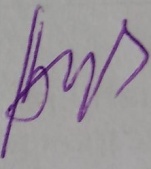 Будашкаева Л.Д.Протокол   от «31» августа   2023 г.СОГЛАСОВАНОЗам директора по УВР_______________ 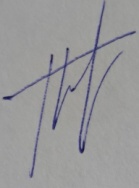 Тонтоева Э.Г.Протокол от «31» августа   2023 г.УТВЕРЖДЕНОДиректор школы_______________ 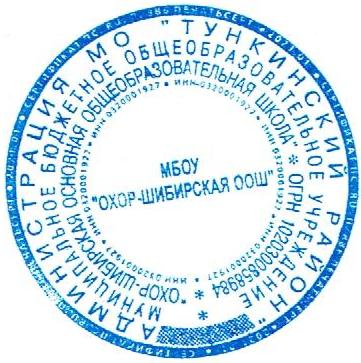 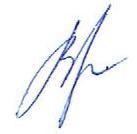 Зурбаева В.А.Приказ №69    от «31» августа   2023 г.№ п/п Наименование разделов и тем программы Количество часовКоличество часовКоличество часовЭлектронные (цифровые) образовательные ресурсы № п/п Наименование разделов и тем программы Всего Контрольные работы Практические работы Электронные (цифровые) образовательные ресурсы Раздел 1. Обучение грамотеРаздел 1. Обучение грамотеРаздел 1. Обучение грамотеРаздел 1. Обучение грамотеРаздел 1. Обучение грамотеРаздел 1. Обучение грамоте1.1Слово и предложение 5 1.2Фонетика 23 1.3Письмо 70 1.4Развитие речи 2 Итого по разделуИтого по разделу 100 Раздел 2. Систематический курсРаздел 2. Систематический курсРаздел 2. Систематический курсРаздел 2. Систематический курсРаздел 2. Систематический курсРаздел 2. Систематический курс2.1Общие сведения о языке1 2.2Фонетика32.3Графика3 2.4Лексика и морфология92.5Синтаксис2 2.6Орфография и пунктуация82.7Развитие речи6Итого по разделуИтого по разделу32Резервное времяРезервное времяОБЩЕЕ КОЛИЧЕСТВО ЧАСОВ ПО ПРОГРАММЕОБЩЕЕ КОЛИЧЕСТВО ЧАСОВ ПО ПРОГРАММЕ 132  0  0 № п/п Наименование разделов и тем программы Количество часовКоличество часовКоличество часовЭлектронные (цифровые) образовательные ресурсы № п/п Наименование разделов и тем программы Всего Контрольные работы Практические работы Электронные (цифровые) образовательные ресурсы 1Общие сведения о языке 1 2Фонетика и графика 6 3Лексика  10 4Состав слова 14 5Морфология 19 6Синтаксис 8 7Орфография и пунктуация48  8 8Развитие речи 28Резервное времяРезервное время 2  5 ОБЩЕЕ КОЛИЧЕСТВО ЧАСОВ ПО ПРОГРАММЕОБЩЕЕ КОЛИЧЕСТВО ЧАСОВ ПО ПРОГРАММЕ136 13  0 № п/п Наименование разделов и тем программы Количество часовКоличество часовКоличество часовЭлектронные (цифровые) образовательные ресурсы № п/п Наименование разделов и тем программы Всего Контрольные работы Практические работы Электронные (цифровые) образовательные ресурсы 1Общие сведения о языке 1 Библиотека ЦОК https://m.edsoo.ru/7f410de82Фонетика и графика 2 Библиотека ЦОК https://m.edsoo.ru/7f410de83Лексика  5 Библиотека ЦОК https://m.edsoo.ru/7f410de84Состав слова 9 Библиотека ЦОК https://m.edsoo.ru/7f410de85Морфология38Библиотека ЦОК https://m.edsoo.ru/7f410de86Синтаксис11 Библиотека ЦОК https://m.edsoo.ru/7f410de87Орфография и пунктуация42 Библиотека ЦОК https://m.edsoo.ru/7f410de88Развитие речи24Библиотека ЦОК https://m.edsoo.ru/7f410de8Резервное времяРезервное время4  5 ОБЩЕЕ КОЛИЧЕСТВО ЧАСОВ ПО ПРОГРАММЕОБЩЕЕ КОЛИЧЕСТВО ЧАСОВ ПО ПРОГРАММЕ136  5  0 № п/п Наименование разделов и тем программы Количество часовКоличество часовКоличество часовЭлектронные (цифровые) образовательные ресурсы № п/п Наименование разделов и тем программы Всего Контрольные работы Практические работы Электронные (цифровые) образовательные ресурсы 1Общие сведения о языке 1 Библиотека ЦОК https://m.edsoo.ru/7f411da62Фонетика и графика 2 Библиотека ЦОК https://m.edsoo.ru/7f411da63Лексика  5 Библиотека ЦОК https://m.edsoo.ru/7f411da64Состав слова 5 Библиотека ЦОК https://m.edsoo.ru/7f411da65Морфология38 Библиотека ЦОК https://m.edsoo.ru/7f411da66Синтаксис13 Библиотека ЦОК https://m.edsoo.ru/7f411da67Орфография и пунктуация42 Библиотека ЦОК https://m.edsoo.ru/7f411da68Развитие речи25 Библиотека ЦОК https://m.edsoo.ru/7f411da6Резервное времяРезервное время5  4 ОБЩЕЕ КОЛИЧЕСТВО ЧАСОВ ПО ПРОГРАММЕОБЩЕЕ КОЛИЧЕСТВО ЧАСОВ ПО ПРОГРАММЕ136  4  0 № п/п Тема урока Количество часовКоличество часовКоличество часовДата изучения Электронные цифровые образовательные ресурсы № п/п Тема урока Всего Контрольные работы Практические работы Дата изучения Электронные цифровые образовательные ресурсы 1Различение предложения и слова 1 2Работа с предложением: выделение слов, изменение их порядка 1 3Составление предложения из слов 1 4Различение слова и обозначаемого им предмета 1 5Слово как объекта изучения, материала для анализа 1 6Звуки речи Интонационное выделение звука в слове 1 7Определяем самый частый звук в стихотворении 1 8Различаем первые звуки в словах 1 9Устанавливаем последовательность звуков в слове 1 10Сравниваем слова, различающиеся одним звуком 1 11Проводим параллельные линии 1 12Отрабатываем параллельные линии 1 13Ориентируемся на рабочей строке 1 14Пишем элементы букв 1 15Особенность гласных звуков 1 16Отрабатываем письмо элементов букв 1 17Письмо строчной и заглавной букв А, а 1 18Закрепление написания строчной и заглавной букв А, а 1 19Письмо строчной и заглавной букв Я, я 1 20Слогообразующая функция гласных звуков 1 21Закрепление написания строчной и заглавной Я, я 1 22Письмо строчной и заглавной букв О, о 1 23Закрепление написания строчной и заглавной букв О, о 1 24Письмо строчной и заглавной букв Ё, ё 1 25Отрабатываем умение определять количества слогов в слове 1 26Закрепление написания строчной и заглавной букв Ё, ё 1 27Письмо строчной и заглавной букв У, у 1 28Закрепление написания строчной и заглавной букв У, у 1 29Письмо строчной и заглавной букв Ю, ю 1 30Звуковой анализ слов, работа со звуковыми моделями слов 1 31Закрепление написания строчной и заглавной букв Ю, ю 1 32Письмо строчной и заглавной букв Э, э 1 33Закрепление написания строчной и заглавной букв Э, э 1 34Письмо строчной и заглавной букв Е, е 1 35Построение моделей звукового состава слов 1 36Закрепление написания строчной и заглавной букв Е, е 1 37Письмо строчной буквы ы 1 38Письмо строчной и заглавной букв И, и 1 39Закрепление написания строчной и заглавной букв И, и 1 40Повторяем особенности гласных звуков 1 41Сравниваем начертания изученных букв, обозначающих гласные звуки 1 42Пишем буквы, обозначающие гласные звуки 1 43Письмо строчной и заглавной букв М, м 1 44Закрепление написания строчной и заглавной букв М, м 1 45Звуковой анализ слов, работа со звуковыми моделями слов 1 46Письмо строчной и заглавной букв Н, н 1 47Закрепление написания строчной и заглавной букв Н, н 1 48Письмо строчной и заглавной букв Р, р 1 49Закрепление написания строчной и заглавной букв Р, р 1 50Особенность согласных звуков, обозначаемых изучаемыми буквами: непарные звонкие 1 51Письмо строчной и заглавной букв Л, л 1 52Закрепление написания строчной и заглавной букв Л, л 1 53Письмо строчной и заглавной букв Й, й 1 54Закрепление написания строчной и заглавной букв Й, й 1 55Звуковой анализ слов, работа со звуковыми моделями слов 1 56Письмо строчной и заглавной букв Г, г 1 57Закрепление написания строчной и заглавной букв Г, г 1 58Письмо строчной и заглавной букв К, к 1 59Закрепление написания строчной и заглавной букв К, к 1 60Подбор слов, соответствующих заданной модели 1 61Письмо строчной и заглавной букв З, з 1 62Закрепление написания строчной и заглавной букв З, з 1 63Письмо строчной и заглавной букв С, с 1 64Закрепление написания строчной и заглавной букв С, с 1 65Особенность согласных звуков, обозначаемых изучаемыми буквами: парные по звонкости-глухости согласные 1 66Письмо строчной и заглавной букв Д, д 1 67Закрепление написания строчной и заглавной букв Д, д 1 68Письмо строчной и заглавной букв Т, т 1 69Закрепление написания строчной и заглавной букв Т, т 1 70Тренируемся подбирать слова, соответствующие заданной модели 1 71Письмо строчной и заглавной букв Б, б 1 72Закрепление написания строчной и заглавной букв Б, б 1 73Письмо строчной и заглавной букв П, п 1 74Закрепление написания строчной и заглавной букв П, п 1 75Отрабатываем умение проводить звуковой анализ 1 76Письмо строчной и заглавной букв В, в 1 77Закрепление написания строчной и заглавной букв В, в 1 78Письмо строчной и заглавной букв Ф, ф 1 79Закрепление написания строчной и заглавной букв Ф, ф 1 80Различаем звонкие и глухие согласные 1 81Письмо строчной и заглавной букв Ж, ж 1 82Закрепление написания строчной и заглавной букв Ж, ж 1 83Письмо строчной и заглавной букв Ш, ш 1 84Закрепление написания строчной и заглавной букв Ш, ш 1 85Особенности шипящих звуков 1 86Письмо строчной и заглавной букв Ч, ч 1 87Закрепление написания строчной и заглавной букв Ч, ч 1 88Письмо строчной и заглавной букв Щ, щ 1 89Закрепление написания строчной и заглавной букв Щ, щ 1 90Особенность согласных звуков, обозначаемых изучаемыми буквами: непарные глухие 1 91Письмо строчной и заглавной букв Х, х 1 92Закрепление написания строчной и заглавной букв Х, х 1 93Письмо строчной и заглавной букв Ц, ц 1 94Закрепление написания строчной и заглавной букв Ц, ц 1 95Твёрдые и мягкие согласные звуки 1 96Обобщаем знания о согласных звуках 1 97Письмо строчной буквы ь 1 98Письмо строчной буквы ъ 1 99Совместное составление небольших рассказов о любимых играх 1 100Совместное составление небольших рассказов о любимом дне 1 101Язык как основное средство человеческого общения. 1 102Звуки речи. Гласные и согласные звуки, их различение. 1 103Гласные ударные и безударные. Ударение в слове 1 104Согласные звуки: систематизация знаний 1 105Функции букв е, ё, ю, я 1 106Установление соотношения звукового и буквенного состава слова 1 107Алфавит. Использование алфавита для упорядочения списка слов. 1 108Слово как единица речи. Слова, называющие предметы, отвечающие на вопросы кто?, что? 1 109Слова, называющие признака предмета, отвечающие на вопросы какой?, какая?, какое?, какие? 1 110Слова, называющие действия предмета, отвечающие на вопросы что делать?, что сделать? 1 111Наблюдаем за значениями слов. Общее представление о родственных словах. 1 112Слова, близкие по значению 1 113Наблюдение за словами, близкими по значению, в тексте 1 114Предложение как единица языка 1 115Слово и предложение: сходство и различие 1 116Установление связи слов в предложении при помощи смысловых вопросов 1 117Восстановление деформированных предложений 1 118Отработка алгоритма списывания текста 1 119Учимся запоминать слова с непроверяемыми гласными и согласными 1 120Правила оформления предложений: прописная буква в начале и знак в конце предложения 1 121Знаки препинания в конце предложения: точка, вопросительный и восклицательный знаки 1 122Прописная буква в именах собственных: в именах и фамилиях людей. Прописная буква в именах собственных: в кличках животных 1 123Отработка правила переноса слов 1 124Гласные после шипящих в сочетаниях жи, ши (в положении под ударением) 1 125Гласные после шипящих в сочетаниях ча, ща, чу, щу 1 126Правописание сочетаний чк, чн 1 127Речь как основная форма общения между людьми. Ситуации общения. 1 128Речевой этикет: ситуация знакомства, ситуация извинения, обращения с просьбой, благодарсности 1 129Текст как единица речи 1 130Восстановление деформированного текста 1 131Составление небольших устных рассказов 1 132Составление небольших устных рассказов на основе наблюдений 1 ОБЩЕЕ КОЛИЧЕСТВО ЧАСОВ ПО ПРОГРАММЕОБЩЕЕ КОЛИЧЕСТВО ЧАСОВ ПО ПРОГРАММЕ 132  0  0 № п/п Тема урока Количество часовКоличество часовКоличество часовДата изучения Электронные цифровые образовательные ресурсы № п/п Тема урока Всего Контрольные работы Практические работы Дата изучения Электронные цифровые образовательные ресурсы 1Язык как явление национальной культуры. Многообразие языкового пространства России и мира 1 2Различение звуков и букв. Различение ударных и безударных гласных звуков 1 3Парные и непарные по твёрдости - мягкости согласные звуки 1 4Парные и непарные по звонкости - глухости согласные звуки 1 5Функции мягкого знака 1 6Использование на письме разделительных ъ и ь 1 7Деление слов на слоги. Использование знания алфавита при работе со словарями 1 8Слово и его значение 1 9Значение слова в словаре 1 10Однозначные и многозначные слова 1 11Значение слова в словаре и тексте 1 12Многозначные слова. Прямое и переносное значение слова 1 13Синонимы 1 14Антонимы 1 15Обобщение знаний по разделу «Лексика» 1 16Окончание как изменяемая часть слова 1 17Изменение формы слова с помощью окончания 1 18Различение изменяемых и неизменяемых слов 1 19Однокоренные (родственные) слова. Корень слова 1 20Признаки однокоренных (родственных) слов. Корень слова 1 21Корень как часть слова. Корень как общая часть родственных слов. 1 22Корень слова: обобщение знаний 1 23Суффикс как часть слова  1 24Значения суффиксов 1 25Приставка как часть слова (наблюдение) 1 26Роль суффиксов и приставок 1 27Состав слова: систематизация знаний 1 28Состав слова: обобщение 1 29Повторение: корни с чередованием согласных130Имя существительное как часть речи 1 31Имя существительное: значение 1 32Имя существительное : вопросы («кто?», «что?»),  1 33Имя существительное: изменение по числам 1 34Число имён существительных 1 35Имя существительное: употребление в речи 1 36Глагол как часть речи 1 37Глагол: значение 1 38Глагол: вопросы «что делать?», «что сделать?» и др. 1 39Единственное и множественное число глаголов 1 40Обобщение знаний о глаголе 1 41Имя прилагательное как часть речи 1 42Имя прилагательное: значение 1 43Связь имени прилагательного с именем существительным 1 44Обобщение знаний об имени прилагательном 1 45Предлог. Отличие предлогов от приставок 1 46Наиболее распространённые предлоги: в, на, из, без, над, до, у, о, об и др. 1 47Части речи: систематизация знаний 1 48Части речи: обобщение 1 49Проектное задание по теме «морфология»150Предложение как единица языка 1 51Предложение и слово 1 52Наблюдение за выделением в устной речи одного из слов предложения (логическое ударение) 1 53Восклицательные и невосклицательные предложения 1 54Виды предложений по цели высказывания 1 55Повествовательные, вопросительные, побудительные предложения 1 56Связь слов в предложении 1 57Предложение: систематизация знаний 1 58Повторение алгоритма списывания текста 1 59Гласные после шипящих в сочетаниях жи, ши (в положении под ударением) 1 60Гласные после шипящих в сочетаниях ча, ща, чу, щу 1 61Сочетания чк, чн, чт, щн, нч 1 62Перенос слов по слогам 1 63Перенос слов по слогам: закрепление 1 64Диктант на изученные правила (гласные после шипящих, сочетания чк, чн, чт) 1  1 65Употребление прописной и строчной буквы 1 66Списывание текста. Словарный диктант 1  1 67Прописная буква в именах собственных: имена, фамилии, отчества людей, клички животных 1 68Прописная буква в именах собственных: географические названия 1 69Объяснительный диктант на изученные правила (гласные после шипящих, прописная буква) 1 70Единообразное написание гласных в корне 1 71Обозначение буквой безударного гласного звука в корне слова 1 72Способы проверки написания буквы, обозначающей безударный гласный звук в корне слова 1 73Списывание текста. Словарный диктант 1  1 74Правописание слов с безударным гласным звуком в корне 1 75Правописание слов с безударным гласным звуком в корне: закрепление 1 76Объяснительный диктант: учимся обозначать безударные гласные в корне слова 1 77Непроверяемые гласные в корне слова 1 78Правописание слов с проверяемыми и непроверяемыми безударными гласными в корне слова 1 79Диктант на изученные правила (безударные гласные в корне слова) 1  1 80Работа над ошибками, допущенными в диктанте 1 81Обозначение парных по звонкости-глухости согласных в корне слова 1 82Правописание слов с парным по звонкости-глухости согласным в корне слова  1 83Способы проверки согласных в корне слова 1 84Отработка правописания слов с парным по глухости звонкости согласным в корне слова 1 85Учимся писать буквы согласных в корне слова 1 86Объяснительный диктант: учимся писать буквы согласных в корне слова 1 87Учимся писать буквы гласных и согласных в корне слова 1 88Диктант на изученные орфограммы в корне слова 1  1 89Работа над ошибками, допущенными в диктанте 1 90Наблюдение за правописанием суффиксов имён существительных 1 91Наблюдение за правописанием суффиксов имён прилагательных 1 92Наблюдение за правописанием приставок 1 93Списывание текста. Словарный диктант 1  1 94Различные способы решения орфографической задачи в зависимости от места орфограммы в слове 1 95Отработка способов решения орфографической задачи в зависимости от места орфограммы в слове 1  1 96Диктант на изученные правила (орфограммы корня) 1 97Работа над ошибками, допущенными в диктанте 1 98Раздельное написание предлогов с именами существительными 1 99Раздельное написание предлогов с именами существительными: закрепление 1 100Правописание слов с разделительным мягким знаком 1 101Отработка правописания слов с разделительным мягким знаком 1 102Отработка правописания слов с разделительным мягким знаком и другими изученными орфограммами 1 103Правописание слов с орфограммами в значимых частях слов: систематизация 1 104Правописание слов с орфограммами в значимых частях слов: обобщение 1 105Отработка правописания слов с орфограммами в значимых частях слов 1 106Повторение правописания слов с орфограммами в значимых частях слов 1 107Контрольный диктант 1  1 108Отработка орфограмм, вызывающих трудности1109Выбор языковых средств для ответа на заданный вопрос 1 110Выбор языковых средств для выражения собственного мнения 1 111Выбор языковых средств для ведения разговора: начать, поддержать, закончить разговор, привлечь внимание и т. п. 1 112Диалогическая форма речи 1 113Умение договариваться и приходить к общему решению в совместной деятельности при проведении парной и групповой работы 1 114Составление устного рассказа по репродукции картины  1 115Составление устного рассказа по репродукции картины  1 116Составление устного рассказа с опорой на личные наблюдения и вопросы 1 117Текст 1 118Признаки текста: смысловое единство предложений в тексте; последовательность предложений в тексте; выражение в тексте законченной мысли 1 119Тема текста 1 120Основная мысль 1 121Заглавие текста 1 122Подбор заголовков к предложенным текстам. 1 123Отработка умения подбирать заголовки к предложенным текстам 1 124Последовательность частей текста (абзацев). 1 125Корректирование текстов с нарушенным порядком предложений 1 126Отработка умения корректировать тексты с нарушенным порядком предложений 1 127Корректирование текстов с нарушенным порядком абзацев 1 129Отработка умения корректировать тексты с нарушенным порядком абзацев 1 129Текст-описание 1 130Текст-повествование 1 131Различение текстов-описаний и текстов-повествований 1 132Текст-рассуждение 1 133Знакомство с жанром поздравления 1 134Подробное изложение повествовательного текста объёмом 30—45 слов с опорой на вопросы 1 135Подробное изложение повествовательного текста объёмом 30—45 слов с опорой на вопросы 1 136Учимся составлять текст-описание.1ОБЩЕЕ КОЛИЧЕСТВО ЧАСОВ ПО ПРОГРАММЕОБЩЕЕ КОЛИЧЕСТВО ЧАСОВ ПО ПРОГРАММЕ 136 13  0 № п/п Тема урока Количество часовКоличество часовКоличество часовДата изучения Электронные цифровые образовательные ресурсы № п/п Тема урока Всего Контрольные работы Практические работы Дата изучения Электронные цифровые образовательные ресурсы 1Русский язык как государственный язык Российской Федерации 1 Библиотека ЦОК https://m.edsoo.ru/f841ebc82Характеристика звуков русского языка  1 Библиотека ЦОК https://m.edsoo.ru/f841fb4a3Соотношение звукового и буквенного состава слов  1 Библиотека ЦОК https://m.edsoo.ru/f841fb4a4Лексическое значение слова. Работаем с толковыми словарями. 1 Библиотека ЦОК https://m.edsoo.ru/f841f1685Наблюдаем за значениями слов в тексте 1 6Прямое и переносное значение слова 1 Библиотека ЦОК https://m.edsoo.ru/f841f50a7Устаревшие слова 1 Библиотека ЦОК https://m.edsoo.ru/f841f35c8Однокоренные (родственные) слова; признаки однокоренных (родственных) слов 1 Библиотека ЦОК https://m.edsoo.ru/f84212389Различение однокоренных слов и слов с омонимичными корнями 1 Библиотека ЦОК https://m.edsoo.ru/f842180010Однокоренные слова и формы одного и того же слова. 1 Библиотека ЦОК https://m.edsoo.ru/f842163e11Окончание как изменяемая часть слова. 1 12Нулевое окончание 1 13Корень, приставка, суффикс — значимые части слова. 1 Библиотека ЦОК https://m.edsoo.ru/f84219d614Выделение в словах с однозначно выделяемыми морфемами окончания, корня, приставки, суффикса 1 Библиотека ЦОК https://m.edsoo.ru/f8421c2415Состав слова: обобщение 1 Библиотека ЦОК https://m.edsoo.ru/f8421e5416Резерный урок по разделу состав слова: проектное задание "Семья слов" 1 Библиотека ЦОК https://m.edsoo.ru/f84222d217Части речи 1 Библиотека ЦОК https://m.edsoo.ru/f84284ac18Имя существительное: общее значение, вопросы, употребление в речи 1 Библиотека ЦОК https://m.edsoo.ru/f8428aec19Имена существительные мужского, женского и среднего рода 1 Библиотека ЦОК https://m.edsoo.ru/f84291f420Род имён существительных 1 Библиотека ЦОК https://m.edsoo.ru/f84293ca21Число имён существительных 1 Библиотека ЦОК https://m.edsoo.ru/f84296c222Имена существительные единственного и множественного числа. 1 23Изменение имён существительных по числам 1 Библиотека ЦОК https://m.edsoo.ru/f8429ec424Падеж имён существительных 1 Библиотека ЦОК https://m.edsoo.ru/f842a08625Падеж имён существительных: именительный падеж 1 Библиотека ЦОК https://m.edsoo.ru/f842a23e26Падеж имён существительных: родительный падеж 1 Библиотека ЦОК https://m.edsoo.ru/f842b15227Падеж имён существительных: дательный падеж 1 Библиотека ЦОК https://m.edsoo.ru/f842b87828Падеж имён существительных: винительный падеж 1 Библиотека ЦОК https://m.edsoo.ru/f842a23e29Падеж имён существительных: творительный падеж 1 Библиотека ЦОК https://m.edsoo.ru/f842ba6230Падеж имён существительных: предложный падеж 1 Библиотека ЦОК https://m.edsoo.ru/f842bd2831Изменение имён существительных по падежам и числам (склонение). 1 Библиотека ЦОК https://m.edsoo.ru/f842bf4432Имена существительные 1, 2, 3­го склонения. 1 Библиотека ЦОК https://m.edsoo.ru/f842c11033Имена существительные одушевлённые и неодушевлённые. 1 Библиотека ЦОК https://m.edsoo.ru/f842c75034Обобщение знаний об имени существительном 1 Библиотека ЦОК https://m.edsoo.ru/f842e56e35Имя прилагательное: общее значение, вопросы, употребление в речи 1 Библиотека ЦОК https://m.edsoo.ru/f842e75836Зависимость формы имени прилагательного от формы имени существительного 1 Библиотека ЦОК https://m.edsoo.ru/f842f03637Изменение имён прилагательных по родам 1 Библиотека ЦОК https://m.edsoo.ru/f842eb5e38Изменение имён прилагательных по числам 1 Библиотека ЦОК https://m.edsoo.ru/f842edb639Изменение имён прилагательных по падежам 1 Библиотека ЦОК https://m.edsoo.ru/f842f3a640Склонение имён прилагательных 1 Библиотека ЦОК https://m.edsoo.ru/f842fbda41Значения имён прилагательных 1 Библиотека ЦОК https://m.edsoo.ru/f843052642Наблюдение за значениями имён прилагательных 1 Библиотека ЦОК https://m.edsoo.ru/f843071043Местоимение (общее представление) 1 Библиотека ЦОК https://m.edsoo.ru/f84313a444Личные местоимения 1 Библиотека ЦОК https://m.edsoo.ru/f843174645Как изменяются личные местоимения. Употребление личных местоимений в речи. 1 Библиотека ЦОК https://m.edsoo.ru/f843191c46Использование личных местоимений для устранения неоправданных повторов в тексте 1 Библиотека ЦОК https://m.edsoo.ru/f84321b447Глагол: общее значение, вопросы, употребление в речи. 1 Библиотека ЦОК https://m.edsoo.ru/f843276848Неопределённая форма глагола 1 Библиотека ЦОК https://m.edsoo.ru/f8432a1a49Изменение глаголов по числам 1 Библиотека ЦОК https://m.edsoo.ru/f8432d8050Настоящее время глаголов 1 Библиотека ЦОК https://m.edsoo.ru/f843303c51Будущее время глаголов 1 Библиотека ЦОК https://m.edsoo.ru/f843350052Прошедшее время глаголов 1 Библиотека ЦОК https://m.edsoo.ru/f843337a53Род глаголов в прошедшем времени 1 Библиотека ЦОК https://m.edsoo.ru/f843407254Частица не, её значение 1 Библиотека ЦОК https://m.edsoo.ru/f84343e255Части речи: систематизация изученного в 3 классе 1 Библиотека ЦОК https://m.edsoo.ru/f84287ae56Части речи: обобщение 1 57Резерный урок по разделу морфология: проверочная работа 1  1 58Предложение 1 59Виды предложений 1 Библиотека ЦОК https://m.edsoo.ru/f842382660Обобщение знаний о видах предложений 1 Библиотека ЦОК https://m.edsoo.ru/f842826861Связь слов в предложении 1 Библиотека ЦОК https://m.edsoo.ru/f842368262Главные члены предложения 1 Библиотека ЦОК https://m.edsoo.ru/f8423d3a63Подлежащее и сказуемое 1 Библиотека ЦОК https://m.edsoo.ru/f842453264Второстепенные члены предложения 1 Библиотека ЦОК https://m.edsoo.ru/f84252c065Предложения распространённые и нераспространённые 1 Библиотека ЦОК https://m.edsoo.ru/f8426be866Однородные члены предложения 1 Библиотека ЦОК https://m.edsoo.ru/f8426dd267Однородные члены предложения с союзами и, а, но 1 Библиотека ЦОК https://m.edsoo.ru/f8426f8068Однородные члены предложения без союзов 1 Библиотека ЦОК https://m.edsoo.ru/f8426f8069Повторение изученных орфографических правил: гласные после шипящих, буквосочетания чк, чн, чт, щн, нч 1 Библиотека ЦОК https://m.edsoo.ru/f842009a70Повторяем правописание проверяемых безударных гласных в корне слова 1 Библиотека ЦОК https://m.edsoo.ru/f8428c7c71Повторяем правописание парных по звонкости-глухости согласных в корне слова  1 Библиотека ЦОК https://m.edsoo.ru/f842249472Повторяем правописание проверяемых и непроверяемых безударных гласных в корне слова 1 Библиотека ЦОК https://m.edsoo.ru/f8425cca73Повторяем правописание слов с разделительным мягким знаком  1 Библиотека ЦОК https://m.edsoo.ru/f8423f9c74Правописание суффиксов 1 Библиотека ЦОК https://m.edsoo.ru/f842b42c75Закрепляем правописание суффиксов 1 Библиотека ЦОК https://m.edsoo.ru/f842b64876Правописание приставок 1 77Закрепляем правописание суффиксов и приставок 1 78Объясняющий диктант: повторение правил правописания  1 Библиотека ЦОК https://m.edsoo.ru/f8425ea079Наблюдаем за знаками препинания в предложениях с однородными членами, не соединёнными союзами 1 Библиотека ЦОК https://m.edsoo.ru/f84276d880Наблюдаем за знаками препинания в предложениях с однородными членами, соединёнными повторяющимися союзами и, или 1 Библиотека ЦОК https://m.edsoo.ru/f8427d3681Правописание слов с двумя безударными гласными в корне слова 1 82Закрепление способов проверки написания слов с двумя безударными гласными в корне слова 1 83Правописание слов с двумя корнями 1 Библиотека ЦОК https://m.edsoo.ru/f842608084Наблюдение за соединительными гласными о, е  1 85Наблюдение за обозначением буквами непроизносимых согласных в корне слова 1 Библиотека ЦОК https://m.edsoo.ru/f842da8886Непроизносимые согласные в корне слова 1 87Объяснительный диктант: отрабатываем написание слов с орфограммами корня 1 88Правописание слов с удвоенными согласными 1 Библиотека ЦОК https://m.edsoo.ru/f842a6b289Отработка правописания слов с удвоенными согласными 1 Библиотека ЦОК https://m.edsoo.ru/f842a6b290Продолжаем учиться писать приставки: пишем приставки  1 91Разделительный твёрдый знак 1 Библиотека ЦОК https://m.edsoo.ru/f842419092Мягкий знак после шипящих на конце имён существительных 1 Библиотека ЦОК https://m.edsoo.ru/f842990693Закрепляем правило «Мягкий знак после шипящих на конце имён существительных» 1 94Отрабатываем правило «Мягкий знак после шипящих на конце имён существительных» 1 95Наблюдение за правописанием безударных окончаний имён существительных 1-го склонения 1 Библиотека ЦОК https://m.edsoo.ru/f842c32c96Правописание безударных окончаний имён существительных 1-го склонения 1 Библиотека ЦОК https://m.edsoo.ru/f842c53e97Наблюдение за правописанием безударных окончаний имён существительных 2-го склонения 1 Библиотека ЦОК https://m.edsoo.ru/f842c95898Правописание безударных окончаний имён существительных 2-го склонения 1 Библиотека ЦОК https://m.edsoo.ru/f842cb2e99Наблюдение за правописанием безударных окончаний имён существительных 3-го склонения 1 Библиотека ЦОК https://m.edsoo.ru/f842d240100Правописание безударных окончаний имён существительных 3-го склонения 1 Библиотека ЦОК https://m.edsoo.ru/f842d47a101Правописание окончаний имён существительных во множественном числе 1 Библиотека ЦОК https://m.edsoo.ru/f842e38e102Правописание безударных окончаний имён существительных: систематизация знаний 1 Библиотека ЦОК https://m.edsoo.ru/f842d682103Правописание безударных окончаний имён существительных: обобщение 1 Библиотека ЦОК https://m.edsoo.ru/f842d894104Объяснительный диктант (безударные гласные в падежных окончаниях имён существительных) 1 Библиотека ЦОК https://m.edsoo.ru/f842e974105Наблюдение за правописанием окончаний имён прилагательных в единственном числе 1 Библиотека ЦОК https://m.edsoo.ru/f842fa4a106Наблюдение за правописанием окончаний имён прилагательных во множественном числе 1 107Правописание окончаний имён прилагательных в единственном и во множественном числе 1 Библиотека ЦОК https://m.edsoo.ru/f842fea0108Обобщение знаний о написании окончаний имён прилагательных 1 Библиотека ЦОК https://m.edsoo.ru/f842fea0109Обобщение знаний о написании окончаний имён существительных и имён прилагательных 1 Библиотека ЦОК https://m.edsoo.ru/f84321b4110Правописание местоимений с предлогами  1 Библиотека ЦОК https://m.edsoo.ru/f843233a111Наблюдение за написанием окончаний глаголов в прошедшем времени 1 112Правописание глаголов 1 Библиотека ЦОК https://m.edsoo.ru/f8433af0113Правописание частицы не с глаголами 1 Библиотека ЦОК https://m.edsoo.ru/f8434784114Повторяем правописание слов с изученными в 1-3 классах орфограммами в корне, приставках, окончаниях  1 115Повторяем правописание слов с изученными в 1-3 классах орфограммами 1 Библиотека ЦОК https://m.edsoo.ru/f8434c84116Резерный урок по разделу орфография: отработка орфограмм, вызывающих трудности 1 1117Вспоминаем нормы речевого этикета: приглашение, просьба, извинение, благодарность, отказ  1 1Библиотека ЦОК https://m.edsoo.ru/f8434a54118Повторение и продолжение работы с текстом, начатой во 2 классе: признаки текста 1 Библиотека ЦОК https://m.edsoo.ru/f84228ae119Повторение и продолжение работы с текстом, начатой во 2 классе: тема текста, основная мысль текста 1 Библиотека ЦОК https://m.edsoo.ru/f8422d40120Определение типов текстов 1 Библиотека ЦОК https://m.edsoo.ru/f8423038121Отработка умения определять тип текста (повествование, описание, рассуждение)  1 Библиотека ЦОК https://m.edsoo.ru/f8422ac0122Корректирование текстов с нарушенным порядком предложений  1 Библиотека ЦОК https://m.edsoo.ru/f84239ca123Корректирование текстов с нарушенным порядком абзацев 1 Библиотека ЦОК https://m.edsoo.ru/f8423b6e124Знакомство с жанром письма. Учимся писать письма. 1 Библиотека ЦОК https://m.edsoo.ru/f8427142125Пишем поздравительную открытку 1 Библиотека ЦОК https://m.edsoo.ru/f8430904126Знакомство с жанром объявления 1 127Ключевые слова в тексте. План текста 1 Библиотека ЦОК https://m.edsoo.ru/f8423272128Составление плана текста 1 Библиотека ЦОК https://m.edsoo.ru/f8424f28129Продолжаем учиться составлять план текста 1 Библиотека ЦОК https://m.edsoo.ru/f84234ca130Изложение текста с опорой на коллективно составленный план  1 Библиотека ЦОК https://m.edsoo.ru/f842900a131Изложение текста с опорой на самостоятельно составленный план  1 Библиотека ЦОК https://m.edsoo.ru/f842900a132Написание текста по заданному плану 1 Библиотека ЦОК https://m.edsoo.ru/f8426238133Наблюдение за связью предложений в тексте с помощью личных местоимений, синонимов, союзов и, а, но 1 Библиотека ЦОК https://m.edsoo.ru/f8431fd4134Создание собственных текстов-повествований 1 Библиотека ЦОК https://m.edsoo.ru/f8433cda135Создание собственных текстов-описаний, рассуждений 1 136Как помочь вести диалог человеку, для которого русский язык не является родным 1 Библиотека ЦОК https://m.edsoo.ru/f841ef10ОБЩЕЕ КОЛИЧЕСТВО ЧАСОВ ПО ПРОГРАММЕОБЩЕЕ КОЛИЧЕСТВО ЧАСОВ ПО ПРОГРАММЕ 136 5  0 № п/п Тема урока Количество часовКоличество часовКоличество часовДата изучения Электронные цифровые образовательные ресурсы № п/п Тема урока Всего Контрольные работы Практические работы Дата изучения Электронные цифровые образовательные ресурсы 1Русский язык как язык межнационального общения 1 Библиотека ЦОК https://m.edsoo.ru/f8434f362Характеристика звуков русского языка  1 Библиотека ЦОК https://m.edsoo.ru/f843639a3Соотношение звукового и буквенного состава слов  1 Библиотека ЦОК https://m.edsoo.ru/f84364e44Повторяем лексику: наблюдаем за использованием в речи синонимов и антонимов  1 Библиотека ЦОК https://m.edsoo.ru/f84368185Повторяем лексику: наблюдаем за использованием в речи устаревших слов  1 Библиотека ЦОК https://m.edsoo.ru/fa2506466Наблюдаем за использованием в речи фразеологизмов. Учимся понимать фразеологизмы. 1 Библиотека ЦОК https://m.edsoo.ru/f843698a7Учимся использовать фразеологизмы  1 8Повторяем состав слова 1 Библиотека ЦОК https://m.edsoo.ru/f8436b109Основа слова  1 Библиотека ЦОК https://m.edsoo.ru/f8436caa10Неизменяемые слова: состав слова 1 Библиотека ЦОК https://m.edsoo.ru/f8436ffc11Значение наиболее употребляемых суффиксов изученных частей речи  1 12Отрабатываем разбор слова по составу 1 Библиотека ЦОК https://m.edsoo.ru/f8445a7013Имена существительные 1, 2, 3­го склонения  1 Библиотека ЦОК https://m.edsoo.ru/f8436e1214Падежные окончания имён существительных 1 склонения  1 15Падежные окончания имён существительных 2 склонения  1 16Падежные окончания имён существительных 3 склонения  1 17Особенности падежных окончаний имён существительных в дательном и предложном падеже 1 18Особенности падежных окончаний имён существительных в родительном и винительном падеже 1 Библиотека ЦОК https://m.edsoo.ru/f843a80019Несклоняемые имена существительные 1 Библиотека ЦОК https://m.edsoo.ru/f8439ff420Морфологический разбор имени существительного  1 Библиотека ЦОК https://m.edsoo.ru/f843ac1021Имя прилагательное. Значение и употребление имён прилагательных 1 Библиотека ЦОК https://m.edsoo.ru/f843827622Зависимость формы имени прилагательного от формы имени существительного 1 Библиотека ЦОК https://m.edsoo.ru/f8437fb023Склонение имён прилагательных  1 Библиотека ЦОК https://m.edsoo.ru/f843b81824Особенности склонения имён прилагательных во множественном числе  1 Библиотека ЦОК https://m.edsoo.ru/f843c98425Морфологический разбор имени прилагательного  1 Библиотека ЦОК https://m.edsoo.ru/f843caec26Местоимение 1 Библиотека ЦОК https://m.edsoo.ru/f843cc4027Личные местоимения 1­го и 3­го лица единственного и множественного числа 1 Библиотека ЦОК https://m.edsoo.ru/f843cda828Склонение личных местоимений 1 Библиотека ЦОК https://m.edsoo.ru/f843cefc29Глагол как часть речи 1 Библиотека ЦОК https://m.edsoo.ru/f843d86630Различение глаголов, отвечающих на вопросы «что делать?» и «что сделать?»  1 Библиотека ЦОК https://m.edsoo.ru/f843dce431Неопределенная форма глагола 1 Библиотека ЦОК https://m.edsoo.ru/f843f21032Личные формы глагола 1 Библиотека ЦОК https://m.edsoo.ru/fa25110e33Спряжение глаголов: изменение по лицам и числам 1 Библиотека ЦОК https://m.edsoo.ru/f843f7c434I и II спряжение глаголов 1 Библиотека ЦОК https://m.edsoo.ru/f844040835Личные окончания глаголов I и II спряжения 1 Библиотека ЦОК https://m.edsoo.ru/f844052a36Глаголы 2-го лица настоящего и будущего времени в единственном числе 1 37Способы определения I и II спряжения глаголов. Отработка способов определения I и II спряжения глаголов 1 38Настоящее время глагола 1 39Прошедшее время глагола 1 Библиотека ЦОК https://m.edsoo.ru/f844168c40Будущее время глагола 1 41Повелительное наклонение глагола: наблюдение. Образование повелительного наклонения глагола 1 Библиотека ЦОК https://m.edsoo.ru/f8441e2a42Особенности разбора глаголов по составу слова 1 43Глагол в словосочетании и в предложении. 1 44Обобщение знаний о глаголе 1 Библиотека ЦОК https://m.edsoo.ru/f8442b9045Морфологический разбор глагола 1 Библиотека ЦОК https://m.edsoo.ru/f8442cb246Частица не, её значение  1 Библиотека ЦОК https://m.edsoo.ru/f843db7247Наречие: значение, вопросы, употребление в речи 1 Библиотека ЦОК https://m.edsoo.ru/f844304a48Как образуются наречия  1 49Наречие: обобщение знаний 1 Библиотека ЦОК https://m.edsoo.ru/f844318050Союз как часть речи 1 Библиотека ЦОК https://m.edsoo.ru/fa250cea51Союзы и, а, но в простых и сложных предложениях 1 Библиотека ЦОК https://m.edsoo.ru/f84445f852Обобщение: самостоятельные и служебные части речи 1 Библиотека ЦОК https://m.edsoo.ru/f84383ca53Повторение: слово, сочетание слов (словосочетание) и предложение 1 Библиотека ЦОК https://m.edsoo.ru/fa25124454Связь между словами в предложении (при помощи смысловых вопросов) 1 Библиотека ЦОК https://m.edsoo.ru/fa2513de55Виды предложений по цели высказывания: повествовательные, вопросительные и побудительные 1 56Виды предложений по эмоциональной окраске: восклицательные и невосклицательные 1 Библиотека ЦОК https://m.edsoo.ru/f8435af857Распространённые и нераспространённые предложения 1 Библиотека ЦОК https://m.edsoo.ru/f8435c4258Предложения с однородными членами: без союзов, с союзами а, но, с одиночным союзом и. 1 Библиотека ЦОК https://m.edsoo.ru/f8438e6059Интонация перечисления в предложениях с однородными членами. 1 60Предложение и словосочетание: сходство и различие 1 Библиотека ЦОК https://m.edsoo.ru/f8443b1c61Словосочетание. Связь слов в словосочетании 1 Библиотека ЦОК https://m.edsoo.ru/f8443c3e62Связь слов в словосочетании: обобщение 1 Библиотека ЦОК https://m.edsoo.ru/f8443dc463Простое и сложное предложение 1 Библиотека ЦОК https://m.edsoo.ru/f844436e64Сложные предложения с союзами и, а, но 1 Библиотека ЦОК https://m.edsoo.ru/f84448dc65Сложные предложения без союзов 1 Библиотека ЦОК https://m.edsoo.ru/f8444f3a66Предложения с прямой речью после слов автора 1 Библиотека ЦОК https://m.edsoo.ru/f84453f467Правописание падежных окончаний имён существительных 1 склонения  1 Библиотека ЦОК https://m.edsoo.ru/f84371d268Правописание падежных окончаний имён существительных 2 склонения  1 Библиотека ЦОК https://m.edsoo.ru/f843734469Правописание падежных окончаний имён существительных 3 склонения  1 Библиотека ЦОК https://m.edsoo.ru/f84374ac70Правописание падежных окончаний имён существительных в родительном и винительном падеже  1 71Правописание падежных окончаний имён существительных в дательном и предложном падеже 1 72Правописание падежных окончаний имён существительных в творительном падеже 1 73Падежные окончания имён существительных множественного числа в дательном, творительном, предложном падежах 1 74Правописание падежных окончаний имён существительных во множественном числе 1 Библиотека ЦОК https://m.edsoo.ru/f843a67a75Безударные падежные окончания имён существительных: систематизация  1 Библиотека ЦОК https://m.edsoo.ru/f8437c7276Правописание суффиксов имён существительных 1 77Правописание падежных окончаний имён прилагательных  1 Библиотека ЦОК https://m.edsoo.ru/f843c42a78Правописание падежных окончаний имён прилагательных в единственном числе 1 79Правописание падежных окончаний имён прилагательных во множественном числе 1 Библиотека ЦОК https://m.edsoo.ru/f843c7c280Безударные падежные окончания имён прилагательных: систематизация 1 Библиотека ЦОК https://m.edsoo.ru/f843812281Правописание суффиксов имён прилагательных 1 82Правописание личных местоимений 1 83Раздельное написание личных местоимений с предлогами 1 84Правописание глаголов на -ться и –тся 1 Библиотека ЦОК https://m.edsoo.ru/f843fcd885Мягкий знак после шипящих на конце глаголов в форме 2­го лица единственного числа 1 Библиотека ЦОК https://m.edsoo.ru/f843fa4486Отрабатываем правило определения спряжения глаголов с безударными личными окончаниями  1 Библиотека ЦОК https://m.edsoo.ru/f844073287Правописание безударных личных окончаний глаголов 1 Библиотека ЦОК https://m.edsoo.ru/f844087c88Отрабатываем правописание безударные личные окончания глаголов-исключений 1 Библиотека ЦОК https://m.edsoo.ru/f84410a689Безударные личные окончания глаголов: трудные случаи 1 90Отрабатываем трудные случаи написания безударных личных окончаний глаголов 1 91Безударные личные окончания глаголов: систематизация 1 92Правописание суффиксов глаголов 1 Библиотека ЦОК https://m.edsoo.ru/f844157e93Правописание глаголов с орфограммами в суффиксах  1 94Правописание глаголов в прошедшем времени 1 Библиотека ЦОК https://m.edsoo.ru/f844179a95Отрабатываем правописание суффиксов и окончаний глаголов в прошедшем времени 1 96Изученные правила правописания глаголов: систематизация 1 Библиотека ЦОК https://m.edsoo.ru/f844219a97Отрабатываем изученные правила правописания глаголов  1 Библиотека ЦОК https://m.edsoo.ru/f8442a6e98Мягкий знак на конце наречий после шипящих 1 Библиотека ЦОК https://m.edsoo.ru/f844329899Отрабатываем орфограмму «Мягкий знак на конце наречий после шипящих» 1 100Наблюдаем за правописанием числительных 1 Библиотека ЦОК https://m.edsoo.ru/f84437ca101Знаки препинания в предложениях с одно родными членами, соединёнными союзами и, а, но 1 Библиотека ЦОК https://m.edsoo.ru/f8439018102Знаки препинания в предложениях с одно родными членами, соединёнными союзом и 1 103Знаки препинания в предложениях с одно родными членами, соединёнными союзами и, а, но 1 104Знаки препинания в предложениях с однородными членами без союзов 1 105Знаки препинания в предложениях с одно родными членами, соединёнными союзами и, а, но, и без союзов 1 106Наблюдаем за знаками препинания в сложном предложении, состоящем из двух простых 1 Библиотека ЦОК https://m.edsoo.ru/f84451ba107Наблюдение за знаками препинания в предложении с прямой речью после слов автора 1 1Библиотека ЦОК https://m.edsoo.ru/f84456e2108Резервный урок по разделу орфография: отработка орфограмм, вызывающих трудности 1 1Библиотека ЦОК https://m.edsoo.ru/fa251adc109Речь: диалогическая и монологическая  1 Библиотека ЦОК https://m.edsoo.ru/f843508a110Речевая культура диалога 1 Библиотека ЦОК https://m.edsoo.ru/f8435378111Ситуации устного и письменного общения  1 Библиотека ЦОК https://m.edsoo.ru/f84351f2112Вспоминаем, как написать письмо, поздравительную открытку, объявление  1 Библиотека ЦОК https://m.edsoo.ru/f843d6f4113Нормы речевого этикета 1 Библиотека ЦОК https://m.edsoo.ru/f84354ea114Можно ли по-разному читать один и тот же текст? 1 115Чем изучающее чтение отличается от ознакомительного чтения 1 Библиотека ЦОК https://m.edsoo.ru/f843f67a116Текст: тема и основная мысль 1 Библиотека ЦОК https://m.edsoo.ru/f843565c117Текст: заголовок  1 118Подбираем заголовки, отражающие тему или основную мысль текста 1 119Типы текстов. Различаем тексты-повествования, тексты-описания и тексты-рассуждения 1 120Текст. Образные языковые средства 1 121Текст. Структура текста 1 122Текст. План текста 1 123Пишем собственный текст по предложенному заголовку 1 124Как сделать текст интереснее  1 125Редактируем предложенный текст 1 Библиотека ЦОК https://m.edsoo.ru/f843966c126Учимся пересказывать: подробный устный пересказ текста 1 Библиотека ЦОК https://m.edsoo.ru/f84401e2127Учимся пересказывать: выборочный устный пересказ текста 1 128Учимся пересказывать: подробный письменный пересказ текста 1 Библиотека ЦОК https://m.edsoo.ru/f8441466129Сочинение как вид письменной работы 1 130Пишем сочинение-отзыв по репродукции картины  1 Библиотека ЦОК https://m.edsoo.ru/f8441f4c131Пишем подробный пересказ текста 1 Библиотека ЦОК https://m.edsoo.ru/f843aabc132Пишем сочинение-повествование на тему 1 133Пишем сжатый пересказ текста 1 134Пишем сочинение-описание на тему 1 Библиотека ЦОК https://m.edsoo.ru/f843b67e135Пишем подробный пересказ текста 1 Библиотека ЦОК https://m.edsoo.ru/f84418c6136Пишем сочинение-рассуждение на тему 1 1Библиотека ЦОК https://m.edsoo.ru/f843bd72ОБЩЕЕ КОЛИЧЕСТВО ЧАСОВ ПО ПРОГРАММЕОБЩЕЕ КОЛИЧЕСТВО ЧАСОВ ПО ПРОГРАММЕ 170  4  0 